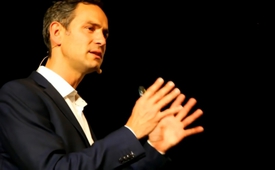 Простое объяснение причины войны в Сирии (доктор философии Даниеле Ганзер)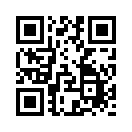 В ходе «арабской весны» в марте 2011 года, пять лет назад, началась гражданская война в Сирии. То, что началось якобы с мирных протестов против правительства президента Башар аль-Асада, вскоре развилось в сложную непонятную войну, так что едва ли ещё можно было говорить о гражданской войне.В ходе «арабской весны» в марте 2011 года, пять лет назад, началась гражданская война в Сирии. То, что началось якобы с мирных протестов против правительства президента Башар аль-Асада, вскоре развилось в сложную непонятную войну, так что едва ли ещё можно было говорить о гражданской войне. В это втянуты различные вооружённые группировки, начиная от террористических и до организаций курдов, – которые борются против правительственных подразделений, но и между собой или на стороне правительственных подразделений. К тому же, с 2014 года коалиция НАТО под руководством США делает налёты на расположения террористической организации ИГ, а с 2015 года Россия поддерживает правительство Асада в борьбе с террористами.
Для западных политиков и СМИ с самого начала было ясно: виноват в этом конфликте сирийский президент Башар аль-Асад, о нём не говорится ни одного доброго слова. 
Klagemauer.TV в различных передачах указывало на голоса против, которые приведены в титрах. 
Сегодня Klagemauer.TV покажет ещё несколько голосов против, которые не соответствуют официальному мнению западных СМИ. Швейцарский историк и исследователь, доктор философии Даниеле Ганзер в своём докладе 30 мая 2016 года дал правдоподобный и простой ответ о причине сирийской войны. Наряду с другими причинами, и этот аспект определённо имеет место в сирийской войне. Посмотрите теперь 5-минутный отрывок из доклада, который Даниеле Ганзер прочитал в Мюнхене на собрании Эколого-демократической партии.

Простое объяснение причины войны в Сирии доктором философии Даниелем Ганзером

„Я вам сейчас хотел кое-что объяснить про войну в Сириии, потому что войну в Сирии большинство людей уже вообще не понимают. Сирия – если я спрошу моих друзей, - у вас это может быть иначе – они просто говорят: «Сирия? Полнейший хаос! Я уже как-то не догоняю– все бомбят, не знаю почему. Принципиально мой анализ – есть и другие мнения, я могу сказать только мой анализ, речь идёт – Вы не удивитесь, о нефти и газе».
Здесь в Персидском заливе есть газовое месторождение, и оно самое большое месторождение газа, которое есть на Земле. Часть этого месторождения во владении Катара и они встретились в Турции в 2009-ом году, это за два года до начала сирийской войны, и сказали: мы бы хотели построить газопровод с этого месторождения через Саудовскую Аравию, через Сирию в Турцию и оттуда на европейский рынок. Да, они хотят продавать нам газ, в Цюрихе, в Мюнхене. Здесь можно зарабатывать деньги! Газ в Катаре ничего не принесёт.
И проблема была в том, что нужно было спросить Ассада, согласен ли он с тем, что через его страну протянут газопровод. И это затем стало проблемой, что Ассад сказал: Нет! Он сказал: Нет! Это им совсем не понравилось, потому что на половину этого же самого месторождения претендует и Иран. Это весьма специальное месторождение. Тут одна страна имеет доступ с одной стороны, а другая с другой. И совешенно ясно, кто быстрее будет откачивать, тот выиграет! Это взаимосвязанная консталация. И тогда иранцы сказали: Да, мы бы с удовольствием построили этот зелёный трубопровод. Пошли спросили Ассада и он сказал: Да! И это совсем не так сложно. Поэтому Иран стремится сохранить Асада у власти. Кувейт, Саудовская Аравия и Турция хотят его свергнуть. That`s it! (Правильно или вот именно)
И если Вы хотите ещё углубиться, то вы на заднем плане имеете ещё американцев и англичан, которые решили свергнуть Асада. Okay? Это означает, что с одной стороны у Вас этот альянс стран НАТО, как Великобритания, США и Франция, которые хотят свергнуть Ассада, совместно с монархиями Персидского залива Катаром, Саудовской Аравией и Эрдоганом в Турции. Это суннитские страны. Они хотят свергнуть Ассада. А с другой стороны у Вас шиитский Иран вместе с шиитской Хизболой, которые хотят сохранить у власти алевита Ассада. И Россия тоже хочет сохранить у власти Ассада, потому что у России две военные базы в Сирии. И Россия так же не хочет, чтобы катарский газ попал на европейский рынок, - ведь каждый знает, там уже Газпром.
Есть много вещей, которые людям кажутся такими сложными, но сложно лишь потому, что постоянно создаётся путаница, да. Всё можно представить сложно, чтобы никто уже не разобрался, но Вы можете это с самого начала объяснить, как смену режима на основе геостратегии. Тогда всё имеет смысл. Тогда у Вас с одной стороны суннитский альянс Катара, Саудовской Аравии, Турции плюс Великобритания, Франция и США, страны НАТО, а с другой стороны Россия, Иран, Хизбола и Ассад. 
И вся эта история длится уже четыре года. Мы имеем 400.000 погибших и у нас в Швейцарии, а также и у вас в Германии, я немного слежу за этим, это только так выставляется, что Ассад просто убийца: убийца из Дамаска, да?! О газе и нефти Вы ничего не услышите. И пишут: не было интервенции, а только сейчас, когда он начал уничтожать свой народ, начинается интервенция. Но это не так?! Намеренно позаботились о просачивании радикальных джихадистов из Саудовской Аравии прежде всего, и из Турции?! И их, так сказать, призвали дестабилизировать сирийское общество. И это сработало. То есть, если Вы позволяете просочиться в страну джихадистам, которые весьма радикальны, которые убивают людей, обезглавливают людей, если Вы им дадите оружие, то Вы можете дестабилизировать любую страну. 
Дело было даже так, что после войны в Ливии, в 2011-ом, когда вели там войну и убили Каддафи, там было ещё много оружия. И тогда это оружие погрузили в самолёты и перевезли на базу Инчилик в Турцию и оттуда затем вооружали Фронт Аль-Нусра, Свободную сирийскую армию и Аль Кайду в Сирии, которая затем именовалась ИГИЛ. Нам это объясняют, что это повстанцы. Понятие «повстанец» для нас уже не так плохо, ведь Джеймс Дин был тоже повстанцем. Но если говорят джихадист, то Вам уже немного не по себе, не так ли?! И странно то, что страны НАТО – США, Великобритания и Франция находятся на стороне восставших, то есть на стороне джихадистов. Если население в этом разберётся, да, тогда у нас хата будет гореть, не так ли?! Так как всегда говорят: НАТО борется с джихадизмом.от dd.Источники:www.youtube.com/watch?v=KBIAeWb0WbgМожет быть вас тоже интересует:#DanieleGanser-ru - Даниель Ганзер - www.kla.tv/DanieleGanser-ruKla.TV – Другие новости ... свободные – независимые – без цензуры ...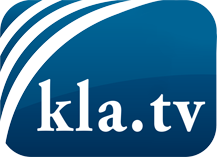 О чем СМИ не должны молчать ...Мало слышанное от народа, для народа...регулярные новости на www.kla.tv/ruОставайтесь с нами!Бесплатную рассылку новостей по электронной почте
Вы можете получить по ссылке www.kla.tv/abo-ruИнструкция по безопасности:Несогласные голоса, к сожалению, все снова подвергаются цензуре и подавлению. До тех пор, пока мы не будем сообщать в соответствии с интересами и идеологией системной прессы, мы всегда должны ожидать, что будут искать предлоги, чтобы заблокировать или навредить Kla.TV.Поэтому объединитесь сегодня в сеть независимо от интернета!
Нажмите здесь: www.kla.tv/vernetzung&lang=ruЛицензия:    Creative Commons License с указанием названия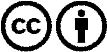 Распространение и переработка желательно с указанием названия! При этом материал не может быть представлен вне контекста. Учреждения, финансируемые за счет государственных средств, не могут пользоваться ими без консультации. Нарушения могут преследоваться по закону.